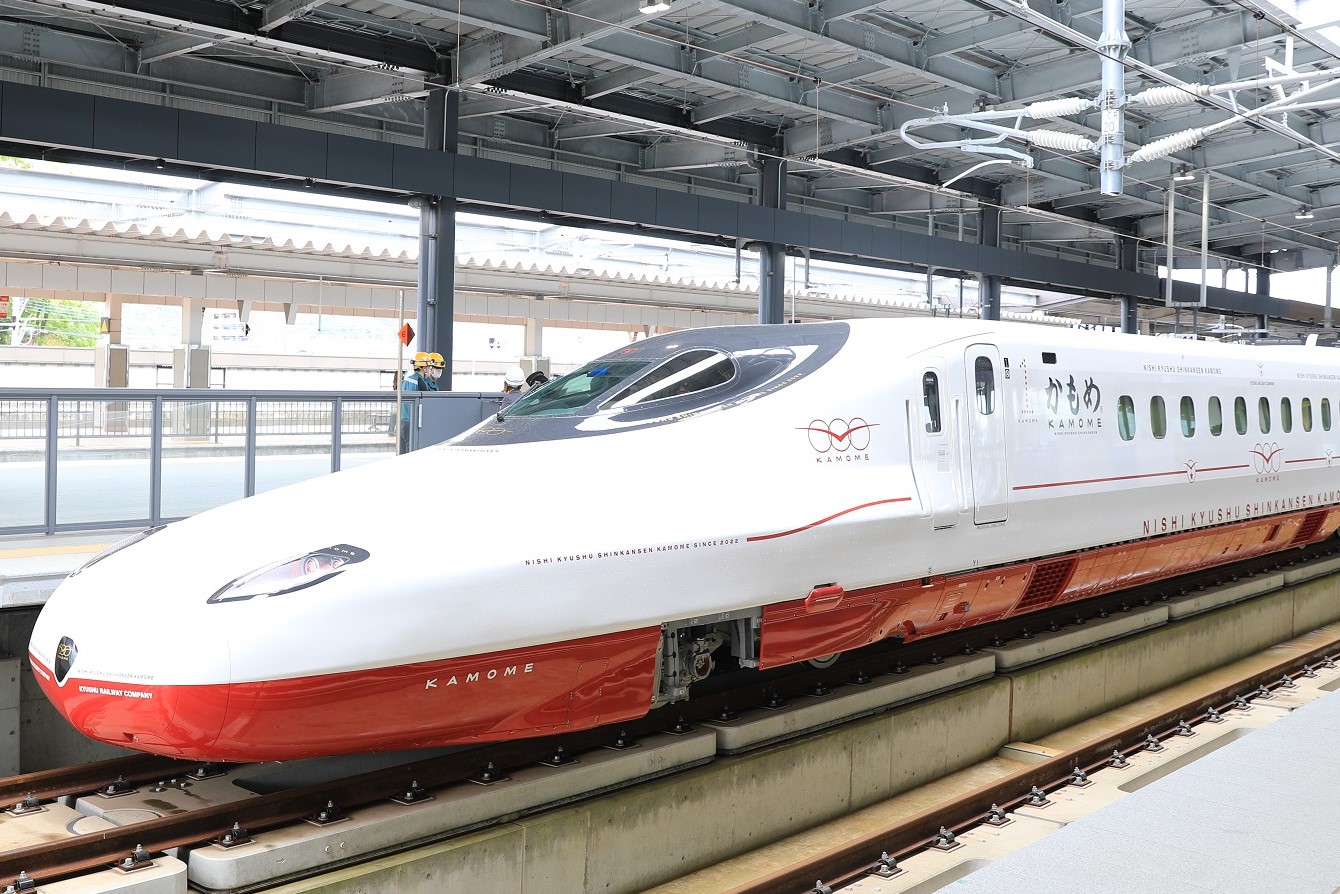 令和４年武雄市統計要覧目次　　　　　　　　　　　　　　　　　　　　　　　　　　　　　　　　　地勢・気象　　　　　　　　　　　　　　　　　　　　・・・・・・・・・P１人口　　　　　　　　　　　　　　　　　　　　　　　・・・・・・・・・P１行財政　　　　　　　　　　　　　　　　　　　　　　・・・・・・・・・P３建設　　　　　　　　　　　　　　　　　　　　　　　・・・・・・・・・P７産業　　　　　　　　　　　　　　　　　　　　　　　・・・・・・・・・P８農業　　　　　　　　　　　　　　　　　　　　　　　・・・・・・・・・P９林業　　　　　　　　　　　　　　　　　　　　　　・・・・・・・・・P１１工業　　　　　　　　　　　　　　　　　　　　　　・・・・・・・・・P１２観光　　　　　　　　　　　　　　　　　　　　　　・・・・・・・・・P１２運輸・通信　　　　　　　　　　　　　　　　　　　・・・・・・・・・P１３民生　　　　　　　　　　　　　　　　　　　　　　・・・・・・・・・P１３交通・防災　　　　　　　　　　　　　　　　　　　・・・・・・・・・P１４教育・文化　　　　　　　　　　　　　　　　　　　・・・・・・・・・P１５市民所得　　　　　　　　　　　　　　　　　　　　・・・・・・・・・P１９◎前年からの変更点・天候（気候）を削除。　　　　　　　　　　　　   　　　　　　　　地勢・気象◆位置・面積（資料：国土地理院）◆地目別面積（R4.4.1現在単位：㎢）（資料：税務課）　　　　　　　　　　　　   　　　　　 　　　　　 人口◆人口・世帯数（各年9月30日現在　単位：人・世帯）※外国人は含まない　　　　　　　　　　　　　　　　　　　　（資料：住民基本台帳）◆人口動態（各年1月1日～12月31日　単位：人・組）（資料：市民課）◆人口の推移（単位：人・世帯））（資料：国勢調査）◆産業別就業者数（１５歳以上）（各年10月1日現在　単位：人）　（資料：国勢調査）　　　　　　　　　　　　　　　　　　　　　　　 行財政◆市職員数（R5.4.1現在　単位：人）　〇市長事務部局〇市長事務部局外　　　　　　　　　※（）は兼務職員数（資料：総務課）◆市税収入状況（R3　単位：千円）　（資料：財政課）◆市有財産状況（R4.3.31現在）　（資料：資産活用課）◆普通会計決算状況（単位：千円）　〇歳入　〇歳出（資料：財政課）◆特別会計決算状況（R3　単位：千円）料：財政課）◆水道事業会計決算状況（R3　単位：千円）（資料：下水道課）◆下水道事業会計決算状況（R3　単位：千円）（資料：下水道課）◆行政財産（R4.3.31現在　単位：㎡）（資料：資産活用課）　　　　　　　　　　　　　   　　　　　　　　　　建設◆道路の状況（各年4月1日現在　単位：km）（資料：佐賀県統計年鑑・建設課）　　　　　　　　 　　　　   　　　　　　　　　　 産業◆産業（大分類）別事業所数及び従業者数（単位：事業所・人）※公務員を除く　　　　　　　　　　　　　　　　　　　　　　（資料：経済センサス）◆人数規模別事業所数及び従業者数（単位：事業所・人）（資料：経済センサス）　　　　　　 　　　　　　   　　　　　　　　　　 農業◆農業の概況（各年2月1日現在　単位：戸）（資料：農林業センサス）◆経営耕地面積規模別農家数の推移（各年2月1日現在　単位：戸）（資料：農林業センサス）◆経営耕地面積の推移（各年2月1日現在　単位：a）（資料：農林業センサス）◆主要作物の作付面積及び収穫量（R2.2.1現在　単位：ha・t）（資料：農林業センサス）◆農地の転用状況（R3.1.1～12.31　単位：件・a）（資料：農業委員会）◆販売目的の家畜等を飼養している経営体数と飼養頭羽数（R2.2.1現在　羽数：100羽）（資料：農林業センサス）　　 　　　　　　　　　　   　　　　　　　　　　 林業◆森林の面積（R3.4.1現在　単位：ha）（資料：佐賀県森林・林業統計要覧）　　　　　 　　　　　　　   　　　　　　　　　　 工業◆工業の業種別実態（R4.6.1現在　単位：万円・人）※従業者４人以上の事業所　　　　　　　　　　　　　　　　　（資料：経済構造実態調査）　　 　　　　　　　　　　   　　　　　　　　　　 観光◆観光客数（単位：千人）　（資料：佐賀県観光客動態調査）　 　　　　　　　　   　　　　　　　　　　 運輸・通信◆自動車保有台数（単位：台）（資料：佐賀県統計年鑑）　　　　 　　　　　　　　   　　　　　　　　　　 民生◆国民健康保険の被保険者・保険税・保険給付状況（単位：世帯・人・千円）（資料：健康課）◆医療施設の状況（R3.10.1現在）（資料：健康課）◆原因別死亡者数（R2.1.1～12.31　単位：人）（資料：健康課）◆住宅の所有状況（各年10月1日現在　単位：世帯）（資料：国勢調査）◆市営住宅の状況（R4.4.1現在　単位：戸）（資料：建築住宅課）◆ごみ収集量・リサイクル収集の推移（単位：t）（資料：環境課）　　　　　　　　　　　　   　　　　　　　　交通・防災◆原因別交通事故数（人身事故）（R4.1.1～12.31　単位：件）（資料：武雄警察署）◆原因別火災発生状況（R4.1.1～12.31　単位：件）（資料：武雄消防署）◆救急車の出動回数（R4.1.1～12.31　単位：回）（資料：武雄消防署）◆救急車の搬送人員（R4.1.1～12.31　単位：人）（資料：武雄消防署）　　　　　　　　　　　　   　　　　　　　　教育・文化◆幼稚園（単位：人）◆認定こども園（単位：人）◆小学校（単位：人）◆中学校（単位：人）◆小中学校の概況（R4.5.1現在）（資料：学校基本調査、学校教育課）◆高等学校（R4.5.1現在　単位：人））（資料：武雄高等学校）◆中学校卒業者の動向（R4　単位：人）（資料：学校基本調査）◆武雄市内の高等学校卒業者の動向（R4　単位：人）（資料：武雄高等学校）◆武雄市内の高等学校卒業者の産業別就職状況（R4　単位：人）（資料：武雄高等学校）◆武雄市図書館の利用状況（単位：人）（資料：武雄市図書館・歴史資料館）◆文化会館の利用状況（単位：日・件）（資料：武雄市文化会館）　　　　　　　　　　　　   　　　　　　　　　市民所得◆市内総生産（単位：百万円）（資料：市民経済計算の概要）◆市民分配所得（単位・百万円）（資料：市民経済計算の概要）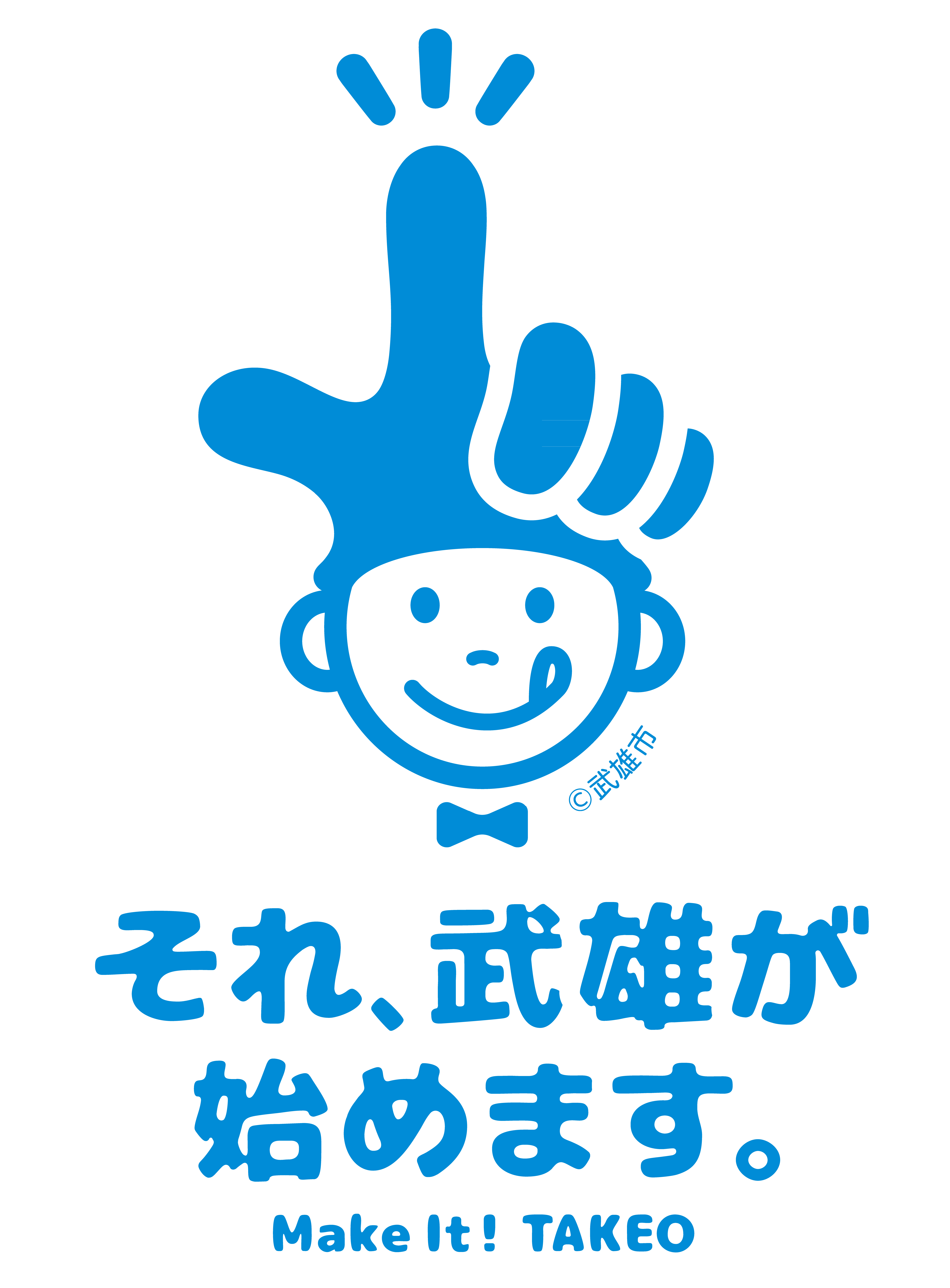 位　置位　置位　置北　　緯北　　緯33°11'東　　経東　　経130°01'広がり東西距離19.4km広がり南北距離18.4km面積面積195.40㎢区分田畑山林原野宅地雑種地その他面積27.2216.0285.5512.375.8948.36区　分人口（人）人口（人）人口（人）世帯数区　分総数男女世帯数R347,98122,87525,10618,608R447,50722,64124,86618,648区　分出生死亡転入転出婚姻離婚R34126391,4881,70521868R33577371,5441,61419471区　分総人口世帯数昼間人口常住人口H2749,06216,93248,22349,062R247,91417,62447,14947,914区　　分H27R2区　　分就業者数就業者数総　　数24,39624,207第一次産業1,4721,301　農業1,4381,271　林業3327　漁業13第二次産業6,6626,478　鉱業1115　建設業2,1452,073　製造業4,5064,390第三次産業15,38215,683　電気・ガス・水道業104111　情報通信・運輸業9931,010　卸売・小売業3,3603,292　金融・保険業449439　不動産業147197　サービス業9,4359,676　公務894958　分類不能880745区分職員数区分職員数総務部59福祉部63　総務課11　福祉課13　財政課9(1) 　こども家庭課11(9) 　資産活用課3　健康課26(5) 　防災・減災課5(4)　市民課11　税務課16　新型コロナウイルスワクチン接種室(5)　収納課10まちづくり部28　市民協働課2(3)　建設課14　男女参画課1(4)国道34号等整備推進室(4)企画部38都市計画課6(1) 　企画政策課6(10)　　1番地1開発プロジェクト室(3)　　ふるさと納税推進室(9)　建築住宅課7(2) 　　大学設置支援室(6)環境部11　秘書広報課8　環境課8　　シティプロモーション室(5)　公園課2　デジタル政策課5(1)会計課6　スポーツ課12計253　　国民ｽﾎﾟｰﾂ大会
　　全国障害者ｽﾎﾟｰﾂ大会準備室6　治水対策課5(5)営業部48　商工観光課10(7)　ハブ都市・新幹線課5お結び課2　企業立地課3(1)　農林課18(2)　　就農支援室1(3)　競輪事業所8区分職員数区分職員数こども教育部60議会事務局6　教育総務課5選挙管理委員会事務局3(2)　こども未来課10(2)監査委員事務局2　こどもの貧困対策課1(6)農業委員会事務局4　学校教育課10(1)固定資産評価審査委員会事務局(5)　新しい学校づくり課4(4)環境部10　生涯学習課17(3)　下水道課10　文化課11杵藤地区広域市町村圏組合派遣14　　新文化交流拠点整備室1(2)佐賀西部広域水道企業団5　　市史編さん室1(2)計104市民税（個人）市民税（法人）固定資産税軽自動車税入湯税市たばこ税1,907,361439,2252,783,732209,67015,551408,925土地開発基金（円）有価証券額（円）土地(山林を除く)（㎡）山林（㎡）建物（㎡）003,487,273.232,414,437.96221,211.58区　分R2R3地方税5,696,8005,764,464地方譲与税228,124231,553利子割交付金4,8334,104配当割交付金12,45321,193株式等譲渡所得割交付金14,17821,627地方消費税交付金1,045,4741,136,558ゴルフ場利用税交付金34,03738,618自動車取得税交付金00自動車税環境性能割交付金14,48113,326法人事業税交付金40,28984,953地方特例交付金46,453142,250地方交付税6,635,3837,538,387交通安全対策特別交付金9,3708,935分担金及び負担金356,063302,960使用料225,082230,953手数料184,112188,780国庫支出金9,997,9636,165,497県支出金3,281,1703,629,049財産収入120,234130,319寄附金1,373,952219,412繰入金751,7041,914,750繰越金1,118,591861,696諸収入542,1081,099,006地方債2,446,7513,819,819歳入合計34,179,60533,568,209区　分区　分R2R3義務的経費義務的経費12,255,73113,638,421人件費3,395,7693,385,829扶助費7,281,0385,961,856公債費2,961,6142,908,046投資的経費投資的経費4,878,7916,172,088普通建設事業（補助）2,018,2762,133,105普通建設事業（単独）3,474,7511,346,130災害復旧事業679,0611,399,556物件費物件費3,998,9023,951,077維持補修費維持補修費83,83293,194補助費等補助費等8,690,7924,168,055積立金積立金1,016,485443,912投資・出資金・貸付金投資・出資金・貸付金196,316298,603繰出金繰出金2,197,0602,193,205歳出合計歳出合計33,317,90950,769,064区　　分歳　入歳　出国民健康保険特別会計6,128,6546,040,825後期高齢者医療特別会計680,531678,405競輪事業特別会計27,020,92326,426,583給湯事業特別会計19,79916,863新工業団地整備事業特別会計477,941477,878国道34号用地先行取得事業特別会計76,31676,316合計34,404,16433,716,870区　　分区　　分収　入支　出差　引工業用水道事業収益的80,46071,4209,040工業用水道事業資本的121,740137,990△16,250区　　分区　　分収　入支　出差　引下　水　道　事　業収益的1,420,6501,168,270252,380下　水　道　事　業資本的610,5901,149,480△538,890区　　分区　　分土地（地籍）建　物　（延面積）建　物　（延面積）建　物　（延面積）区　　分区　　分土地（地籍）計木造非木造総　　　計総　　　計2,008,017.96213,787.1617,262.27196,524.89公用財産計公用財産計18,978.7113,930.780.0013,930.78本庁舎9,182.069,800.940　0.00　9,800.94旧本庁舎0.00　　0.000.00　0.00　旧山内支所9796.654,129.84　0.00　4,129.84旧北方支所0.00　0.00　0.00　0.00　公共用財産計公共用財産計1,989,039.25199,856.3817,262.27182,594.11学校460,534.2287,889.078,351.2779,537.80公営住宅146,146.1055,125.843,204.1451,921.70公園229,033.004,660.1715.004,645.17公民館39,275.7010,085.552,051.638,033.92広場等580,596.892,412.94786.011,626.93公衆便所82.28480.6897.94382.74消防用施設2,735.061,271.911,094.53177.38駐車場21,023.390.000.000.00その他の施設509,612.6137,930.221,661.7536,268.47区分国　　道国　　道県　道　等県　道　等市　　道市　　道区分延長舗装延長延長舗装延長延長舗装延長区分延長舗装延長延長舗装延長延長舗装延長R245.7 45.7 95.7 95.7 602.3 597.1 R345.145.194.394.3606.7601.5区　　分H28.10.1H28.10.1R3.6.1R3.6.1区　　分事業所数従業者数事業所数従業者数総    数2,509 20,643 2,37320,372農林漁業23 159 29328鉱業・採石業砂利採取業--16建設業241 1,676 2331,656製造業241 3,743 2143,402電気・ガス・熱供給水道業4 89 792情報通信業20 94 17111運輸業郵便業32 538 30631卸売業小売業640 3,961 5893,902金融業保険業44 454 45493不動産業物品賃貸業120 301 118264学術研究専門・技術サービス業86 370 79314宿泊業飲食サービス業332 2,260 2881,888生活関連サービス業娯楽業216 923 212873教育学習支援業73 282 71534医療福祉219 4,048 2234,077複合サービス事業23 393 24353サービス業(他に分類されないもの)195 1,352 1931,448区　　分H28.10.1H28.10.1R3.6.1R3.6.1区　　分事業所数事業所数事業所数従業者数総    数2,509 20,643 2,37320,372１～４人1,513 3,233 1,4172,920５～９人492 3,175 4512,969１０～１９人269 3,560 2583,467２０～２９人101 2,394 1102,657３０人以上122 8,281 1228,359派遣・下請従業者のみ12 -15-区　分農　家　戸　数農　家　戸　数農　家　戸　数農　家　戸　数農　家　戸　数農　家　戸　数区　分総数販売農家自給的農家主副業別農家数主副業別農家数主副業別農家数区　分総数販売農家自給的農家主業農家準主業農家副業的農家H271,279 467 812 137 100 230 R21,079370709112　49　219　区分例外
規定0.3ha
未満0.3～0.5ha0.5～1.0ha1.0～1.5ha1.5～2.0ha2.0～2.5ha2.5～3.0ha3.0～5.0ha5.0ha以上H27376120145592519191010R2375482108542216161164区　　分総面積田畑果樹園H27242,800228,8006,0008,100R2229,000217,2004,3007,500米米小　麦小　麦大　麦大　麦大　豆大　豆たまねぎたまねぎ作付面積収穫量作付面積収穫量作付面積収穫量作付面積収穫量作付面積収穫量1,280 5,770 654 2,640 272 1,240 437 100 25 1,300 住宅用地住宅用地鉱工業用地鉱工業用地公共用地公共用地その他の
業務用地その他の
業務用地植　林植　林その他その他件数面積件数面積件数面積件数面積件数面積件数 面積209105420339002714495968224乳　用　牛乳　用　牛肉　用　牛肉　用　牛豚豚経営体数頭　数経営体数頭　数経営体数頭　数2x79x49,470採　卵　鶏採　卵　鶏ブロイラーブロイラー経営体数羽　数経営体数羽　数57092X国　有　林国　有　林国　有　林民　有　林民　有　林民　有　林民　有　林人工林天然林森林以外の用途人工林天然林竹林無立木地653526,1303,185106682事業所数従業者数製造品出荷額等総　　数973,1487,341,240食料品12198403,412飲料・たばこ・飼料212X繊維工業3217150,324木材・木製品42793,541家具・装備品220X印刷・同関連業41814,723化学工業32055,791プラスチック製品5352250,218なめし革・同製品・毛皮128X窯業・土石製品29522839,069鉄鋼業32361284,404金属製品884181,517はん用機械器具3141378,827生産用機械器具74581,228,999電子部品・デバイス・電子回路14X電気機械器具55121,344,120情報通信機械器具198X輸送用機械器具3128122,601その他の製造業173X区分日帰り・宿泊別日帰り・宿泊別交通機関別交通機関別交通機関別発地別発地別発地別発地別区分日帰り宿泊鉄道バス自家用車タクシーその他県内九州(佐賀を除く)その他R2741.0 127.9 35.6 15.6 808.1 9.6 479.4 202.6 59.0 R3633.3111.437.215.0655.037.5411.6133.088.7区分乗合普通自動車普通自動車軽自動車軽自動車特殊その他小型　２輪車原動機付自転車区分乗合乗用貨物乗用貨物特殊その他小型　２輪車原動機付自転車R286 15,636 2,606 16,743 6,476 720 916 2,012 R37815,6702,57916,3996,4907199611,977区分被保険者被保険者保険税保険給付費保険給付費保険給付費保険給付費保険給付費保険給付費区分被保険者被保険者保険税療養諸費療養諸費出産一時金出産一時金葬祭費葬祭費区分世帯数人数保険税件数金額件数金額件数金額R26,24410,0581,138,744220,5834,134,8463213,40669 2,070R36,1099,7541,069,254226,4774,111,8653012,584661,980病　　院病　　院一般診療所一般診療所総　　数総　　数歯科診療所施設数病床数施設数病床数施設数病床数歯科診療所5656471755283123区分脳血管疾患悪性新生物心疾患不慮の事故肺炎気管支炎老衰男21764715247女21676162431区分高血圧性疾患肝疾患全結核自殺その他男441892女230188区　分持ち家公営借家民営借家給与住宅間借りH2712,388 857 2,927 246 44 R212,481 881 3,360 423 122 構造木造平屋建木造２階建簡易耐火平屋建耐火２階建戸数0122432構造簡易耐火２階建中層耐火３階建中層耐火構造４階建中層耐火構造5階建戸数163242124258区分可燃物不燃物粗大ゴミビン類缶類ペットボトルR210,9496211,03227563119R311,87454398625573132前方
不注意安全
不確認ハンドルブレーキ操作動静
不注視酒酔い安全
速度一時
不停止その他63271216001844火遊びたきびたばこコンロマッチ
ライター放火電気
関係不明その他0152300138火災風水害等水難交通事故労働災害運動競技運動競技火災風水害等水難交通事故労働災害運動競技運動競技501120234242一般負傷加害自損行為急病その他内訳内訳一般負傷加害自損行為急病その他搬送不搬送3544231,5363032,217194火災風水害等水難交通事故労働災害運動競技運動競技火災風水害等水難交通事故労働災害運動競技運動競技300116214646一般負傷加害自損行為急病その他内訳内訳一般負傷加害自損行為急病その他搬送不搬送3273131,4112942,234区分園数学級数年齢別在園者数年齢別在園者数年齢別在園者数教員数教員数職員数区分園数学級数３歳４歳５歳男女職員数R32 6 30 24 30 3 16 6 R4263023273155区分園数学級数年齢別在園者数年齢別在園者数年齢別在園者数年齢別在園者数教員数教員数職員数区分園数学級数0～2歳3歳4歳5歳男女職員数R38 34 318224 230 237 8 179 51 R48323172402242291017847区分学校数学級数児童数児童数教員数教員数職員数区分学校数学級数男女男女職員数R3141431,3621,3228814719R4141461,3481,3018814617区分学校数学級数生徒数生徒数教員数教員数職員数区分学校数学級数男女男女職員数R3661858768677614R4661812807637813区分区分学級数学級数児童・生徒数児童・生徒数教員数教員数職員数区分区分普通特支普通特支男女職員数小学校小学校107422,4571928814617武雄小学校125310229204御船が丘小学校1975913814262橘小学校621426681朝日小学校1473933710222若木小学校62749762武内小学校631068581東川登小学校62789581西川登小学校62617561山内東小学校6216613891　犬走分校2060010　舟原分校2070010山内西小学校85213198131　立野川内分校20130020北方小学校1252972411161中学校中学校37151,1887253648武雄中学校1866543724282武雄北中学校32876672川登中学校33793581山内中学校72218167142北方中学校62150101171区分学級数生徒数生徒数教員数職員数区分学級数男女教員数職員数武雄高等学校183313685614進学就職就職無業教育訓練機関等入学者その他進学男女無業教育訓練機関等入学者その他55120004進学就職就職無業教育訓練機関等入学者その他進学男女無業教育訓練機関等入学者その他22240000農業林業漁業建設業製造業卸売
小売業農業林業漁業建設業製造業卸売
小売業農業林業漁業建設業製造業卸売
小売業000010運輸
通信業電気
ガス
水道業サービス業金融業公務その他000030区　分館外閲覧総数内　訳内　訳内　訳内　訳1日平均区　分館外閲覧総数小学生以下中学生高校生一般1日平均R2
（開館日数333日）109,02011,6392,0091,48293,890327.4R2
（開館日数333日）109,02011,6392,0091,48293,890327.4R3
（開館日数364日）122,96712,8322,0761,737106,322337.8区　分区　分大ホール小ホールﾐｰﾃｨﾝｸﾞﾎｰﾙ市民ホール会議室(27室)R2使用日数767315035282R2使用件数3744124107,161R2稼働率19.917.030.412.429.2R3使用日数927222777287R3使用件数4944195187,471R3稼働率23.816.148.826.829.9区分区分H31R2区分区分総生産額総生産額第１次産業第１次産業2,7552,865農業2,6422,776林業11389水産業00第２次産業第２次産業45,28043,069鉱業--製造業29,64132,122建設業15,63910,947第３次産業第３次産業124,741119,537電気・ガス・水道・廃棄物処理業3,9563,885卸売・小売業20,74619,756運輸・郵便業10,8428,691宿泊・飲食サービス業5,0812,745情報通信業4,6385,046金融・保険業4,3324,409不動産業22,21223,246専門・科学技術、業務支援サービス業9,7589,654公務6,3606,212教育7,8228,214保健衛生・社会事業21,30021,017その他サービス7,6946,663小計小計172,776165,471輸入品に課せられる税・関税輸入品に課せられる税・関税3,0112,942（控除）資本形成に係る消費税（控除）資本形成に係る消費税2,4482,662市内総生産額市内総生産額173,339165,751区分区分H31R2区分区分総生産額総生産額雇用者報酬雇用者報酬83,59184,542賃金・俸給73,55874,361社会保険等雇主負担10,03310,181財産所得財産所得9,5079,673受取9,97410,113支払467440企業所得（配当控除後）企業所得（配当控除後）33,45624,433民間法人企業21,19112,971公的企業1,008△410個人企業11,25711,873総額総額126,554118,648